TIMPSON INDEPENDENT SCHOOL DISTRICT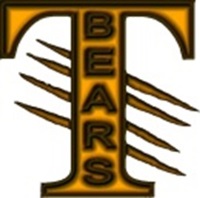 P.O. Drawer 370, Timpson, Texas 75975Phone (936) 254-2463 / FAX (936) 254-3263www.timpsonisd.comTo The Parents of Timpson Middle School,We have had a great semester and are very proud of our students here.  Your child has done a fabulous job representing Timpson Middle School this year.  The Bear Band represented Timpson proudly in the Alamodome at the State Marching Contest.  Our UIL academic team was 2nd place overall in the district meet.  Our Junior High football team was super exciting to watch with a record of 6-0.  The girls’ teams are soaring above the rest in volleyball and basketball.  Consistently our Junior High students are placing in and winning the stock shows they are competing in.  Cross country teams once again won district.  This winning mentality is carrying over into the classroom and back out again into the competitions our students are involved.  Therefore it comes as no surprise that many of our students have been awarded the opportunity to be exempted from their semester tests.Semester tests will be on January 17th and 18th.  Junior High students who have had 3 or fewer absences, met expectations in the classroom, been on time, and haven’t been a discipline problem can be exempted.  Parents may sign students out before 9:05 am on these two days if they are exempt from semester test.  Parents who cannot sign their child out can leave them at school for two reward days.  Semester tests are the expectation and to be exempt is the reward, and should be seen as such.  The final exemption list will be posted Wednesday morning January 16th after attendance and you will be notified by phone if your child/student is required to take semester exams.  Students will be informed Wednesday as to their testing schedules here at school.  Any student who does not show up for testing will be given a zero on the semester test and this will be calculated into their semester average.  Thank you so much for choosing Timpson to educate your student.  We are proud of the work they have accomplished and look forward to their future successes!  It’s never been a better time to be a BEAR!!Calvin Smith and Stephanie BehrensTimpson MS